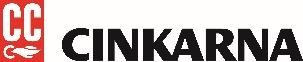 PepelinŠt. šarže: 30/27      Rok uporabe podaljšan: julij 2022PepelinŠt. šarže: 30/27      Rok uporabe podaljšan: julij 2022PepelinŠt. šarže: 30/27      Rok uporabe podaljšan: julij 2022PepelinŠt. šarže: 30/27      Rok uporabe podaljšan: julij 2022PepelinŠt. šarže: 30/27      Rok uporabe podaljšan: julij 2022PepelinŠt. šarže: 30/27      Rok uporabe podaljšan: julij 2022PepelinŠt. šarže: 30/27      Rok uporabe podaljšan: julij 2022PepelinŠt. šarže: 30/27      Rok uporabe podaljšan: julij 2022PepelinŠt. šarže: 30/27      Rok uporabe podaljšan: julij 2022PepelinŠt. šarže: 30/27      Rok uporabe podaljšan: julij 2022PepelinŠt. šarže: 30/27      Rok uporabe podaljšan: julij 2022PepelinŠt. šarže: 30/27      Rok uporabe podaljšan: julij 2022PepelinŠt. šarže: 30/27      Rok uporabe podaljšan: julij 2022PepelinŠt. šarže: 30/27      Rok uporabe podaljšan: julij 2022PepelinŠt. šarže: 30/27      Rok uporabe podaljšan: julij 2022PepelinŠt. šarže: 30/27      Rok uporabe podaljšan: julij 2022PepelinŠt. šarže: 30/27      Rok uporabe podaljšan: julij 2022PepelinŠt. šarže: 30/27      Rok uporabe podaljšan: julij 2022PepelinŠt. šarže: 30/27      Rok uporabe podaljšan: julij 2022PepelinŠt. šarže: 30/27      Rok uporabe podaljšan: julij 2022PepelinŠt. šarže: 30/27      Rok uporabe podaljšan: julij 2022PepelinŠt. šarže: 30/27      Rok uporabe podaljšan: julij 2022PepelinŠt. šarže: 30/27      Rok uporabe podaljšan: julij 2022PepelinŠt. šarže: 30/27      Rok uporabe podaljšan: julij 2022PepelinŠt. šarže: 30/27      Rok uporabe podaljšan: julij 2022PepelinŠt. šarže: 30/27      Rok uporabe podaljšan: julij 2022PepelinŠt. šarže: 30/27      Rok uporabe podaljšan: julij 2022PepelinŠt. šarže: 30/27      Rok uporabe podaljšan: julij 2022PepelinŠt. šarže: 30/27      Rok uporabe podaljšan: julij 2022PepelinŠt. šarže: 30/27      Rok uporabe podaljšan: julij 2022PepelinŠt. šarže: 30/27      Rok uporabe podaljšan: julij 2022PepelinŠt. šarže: 30/27      Rok uporabe podaljšan: julij 2022PepelinŠt. šarže: 30/27      Rok uporabe podaljšan: julij 2022PepelinŠt. šarže: 30/27      Rok uporabe podaljšan: julij 2022PepelinŠt. šarže: 30/27      Rok uporabe podaljšan: julij 2022PepelinŠt. šarže: 30/27      Rok uporabe podaljšan: julij 2022PepelinŠt. šarže: 30/27      Rok uporabe podaljšan: julij 2022PepelinŠt. šarže: 30/27      Rok uporabe podaljšan: julij 2022PepelinŠt. šarže: 30/27      Rok uporabe podaljšan: julij 2022PepelinŠt. šarže: 30/27      Rok uporabe podaljšan: julij 2022PepelinŠt. šarže: 30/27      Rok uporabe podaljšan: julij 2022PepelinŠt. šarže: 30/27      Rok uporabe podaljšan: julij 2022PepelinŠt. šarže: 30/27      Rok uporabe podaljšan: julij 2022PepelinŠt. šarže: 30/27      Rok uporabe podaljšan: julij 2022